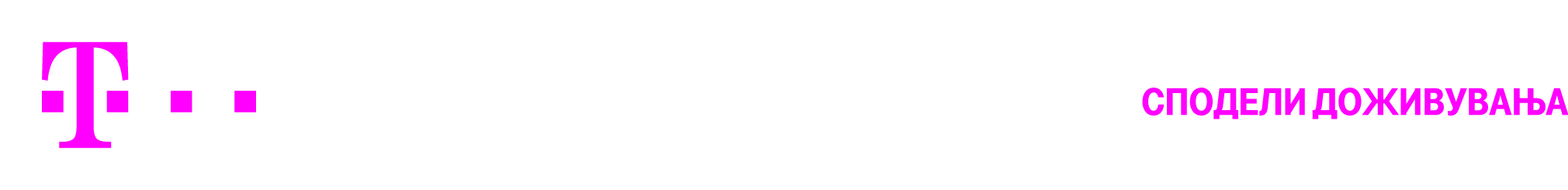 Македонски Телеком АД СкопјеБАРАЊЕ ЗА ПРИСТАП ДО ЛИЧНИТЕ ПОДАТОЦИ Податоци за подносителот на барањетоСодржина на барањетоСогласно одредбите од Законот за заштита на личните податоци, барам Македонски Телеком АД  Скопје да ме информира (означете со Х на предвиденото место за информациите кои ги барате): кои се целите и правната основа на обработката на моите личните податоци; кои се категориите на лични податоци кои се обработуваат;кои од моите лични податоци се запишани во евиденцијата на Македонски Телеком АД  Скопје и за кои услуги;кои се корисниците или категориите на корисници на кои им се откриваат или ќе бидат откриени моите лични податоци; предвидениот рок на чување на личните податоци, а ако тоа не е возможно, критериумите што се користат за одредување на тој период; постоењето на право да се бара исправка или бришење на личните податоци или ограничување на обработката на личните податоци, или право на приговор против таквата обработка; правото на поднесување на барање до Агенцијата за заштита на личните податоци за повреда на прописите за заштита на лични податоци;  доколку личните податоци не се дадени од моја страна, сите достапни информации за изворот;постоењето на автоматизиран процес на одлучување, вклучувајќи го и профилирањето и кога е вклучена значајна информација за логиката на автоматизирана обработка, во случај на одлука донесена врз автоматска обработка, која има влијание врз мене. За одговор по моето барање МКТ да ме извести  електронски, на следната e-mail адреса:  ________________________________________________ по пошта,  на адресата на моето живеалиште наведена погореПотврдувам дека сите наведени податоци во ова барање се вистинити и точни.Потпис:  _____________________________________	                 Датум на поднесување: ________________________________Упатство за достава на БарањетоПополнетото барање може да го доставите во најблискиот продажен салон на МКТ или по пошта на адреса - Македонски Телеком АД Скопје, Кеј 13-ти Ноември бр.6 1000 Скопје.Слика/скен од пополнетото и потпишано барање може да доставите на следната е-мејл адреса dpo@telekom.mk. Напомени:Ова барање може да го поднесе само корисник на услуги кој има засновано претплатнички однос со МКТ и чии податоци се евидентирани во неговите системи. Истото не може да да биде поднесено во име и за сметка на друго лице, освен со приложено нотарски заверено полномошно за оваа намена. Злоупотреба на туѓи лични податоци е казнива по закон.МКТ има право да ве контактира за проверка на идентитетот, наводите и основаноста на барањето.МКТ ќе постапи по ова барање без одлагање, согласно роковите утврдени во Законот за заштита на личните податоци.Име и Презиме ЕМБГ на подносителот Адреса на живеење Контакт тел. број